Your recent request for information is replicated below, together with our response.Please would provide details of your current contract covering reprographics/print arrangements as followsNumber of Multi-functional devices at Police Scotland?801Name of current supplier?  RicohContract start and duration (if now ended, when do you plan to revisit the marketplace)? Apr/Oct 2020 (contract start varied due to Covid), 3+1+1Is there an option to extend this contract? Yes, as above.Does the Force have a print room? If yes, when does the contract end? Yes.  The contract ends in October 2025.Do you have additional printers? if yes how many and is there a contract?  We have 243 networked printers which are not part of the MFD contract. These are not under any contact for support or maintenance, nor are they purchased from a specific supplier. These are constantly under review for replacement by the MFD contract.In addition, there will be a handful of device-connected printers which are not auditable, all of which are marked for replacement when discovered. These printers cannot be audited in any way other than physical site attendance.What route to market – open tender or framework, if yes which one used?Mini Competition under the Scottish Government Framework for Office Equipment.If you require any further assistance, please contact us quoting the reference above.You can request a review of this response within the next 40 working days by email or by letter (Information Management - FOI, Police Scotland, Clyde Gateway, 2 French Street, Dalmarnock, G40 4EH).  Requests must include the reason for your dissatisfaction.If you remain dissatisfied following our review response, you can appeal to the Office of the Scottish Information Commissioner (OSIC) within 6 months - online, by email or by letter (OSIC, Kinburn Castle, Doubledykes Road, St Andrews, KY16 9DS).Following an OSIC appeal, you can appeal to the Court of Session on a point of law only. This response will be added to our Disclosure Log in seven days' time.Every effort has been taken to ensure our response is as accessible as possible. If you require this response to be provided in an alternative format, please let us know.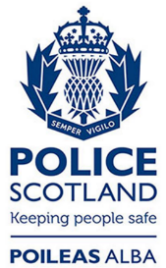 Freedom of Information ResponseOur reference:  FOI 24-0078Responded to:  6 March 2024